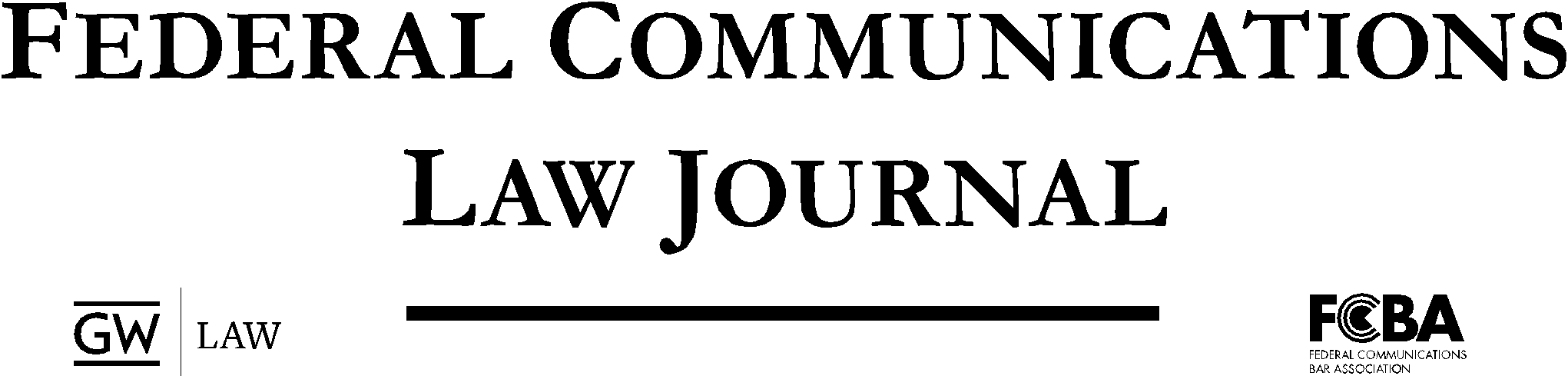 Volume 75Diversity ChairBriyana LouisPublished by the George Washington University Law School and the Federal Communications Bar AssociationEditor-in-ChiefJulia DacyEditor-in-ChiefJulia DacySenior Managing EditorRebecca RobertsSenior Production EditorRobin BriendelSenior Production EditorRobin BriendelSenior Articles EditorMicah LevalSenior Notes EditorThompson HangenSenior Publications EditorCourtland IngrahamSenior Publications EditorCourtland IngrahamSenior Projects EditorBriana WhitmoreManaging EditorAndrew Bearkland Nicolas FlorioProduction EditorMax MatheuProduction EditorMax MatheuArticles EditorAdam LindemulderGarrett DowellNotes EditorsNotes EditorsDelaney DunnDelaney DunnSamantha NardonePatrick WaltersAssociatesAssociatesAssociatesAssociatesDallin AlbrightGlen HisaniAlyssa KurkeJuan PazmiñoJohn BogertSydney HuppertAnthony LicataJamie ReinerJohn EvansKelly HutchinsonGavin McClureAvery TurzanskiAlan HarrisonJonathan JohnsonJacob NaimJulia WellsJulia HerringAleeza KannerAditi PatilAbraham KimVaibhavi PatriaMembersMembersMembersBernard Baffoe-MensahColin HarmeyerSeriana SaltzenEmily BernhardJordyn JohnsonJulianne SaundersZachary BurmanSarah LambertDavid SilvermanChristina CacioppoCassidy LangBenjamin SoullierRobin ChoiMaxwell LemenGeorgia SpiesCaleb CoffmanAlexander LoganHenry StanafordMadison DeckerAustin NewmanIleana ThompsonLindsay DittmanElijah PardoJames Van DrieBenjamin DuwveTomasso PiccirilliKatherine WirvinAngela GascaSimon PoserWill YuAlexander GoodrichKatherine QuinnYan ZhangAmber GrantCatherine RyanWinnie ZhongMorgan GrayDaniel SachsFaculty AdvisorsFaculty AdvisorsProfessor Arturo CarrilloProfessor Dawn NunziatoAdjunct Faculty AdvisorsAdjunct Faculty AdvisorsMichael BederTawanna LeeEthan LucarelliMeredith Rose